Publicado en  el 12/01/2017 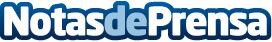 Santander pone en marcha el proyecto 'Smart Citizien' que permitirá mejorar la calidad de vida de los ciudadanos de Santander y la experiencia de sus visitantesEl proyecto forma parte del Plan Nacional de Ciudades Inteligentes de la Agenda Digital para España y pretende dar un paso en la transformación digital basándose en la innovación Datos de contacto:Nota de prensa publicada en: https://www.notasdeprensa.es/santander-pone-en-marcha-el-proyecto-smart Categorias: Nacional Sociedad Turismo E-Commerce Digital http://www.notasdeprensa.es